Publicado en Madrid el 12/06/2017 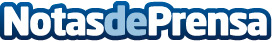 Los guardamuebles, opción a valorar por los trabajadores autónomos La información acerca de los guardamuebles en Madrid y sus precios es una de las más demandadas por las personas que están preparando por ejemplo una mudanza. Una de las primeras cosas que han de tener en cuenta es que no es lo mismo un guardamuebles que un trastero. Las prestaciones son diferentes aunque hay cuestiones en las que estos dos espacios coincidenDatos de contacto:Fernando G.Nota de prensa publicada en: https://www.notasdeprensa.es/los-guardamuebles-opcion-a-valorar-por-los Categorias: Madrid Logística http://www.notasdeprensa.es